Ćwiczenie 1:  Poproś rodzica / opiekuna o przeczytanie wiersza. 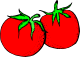 Danuta WawiłowSzybkoSzybko, zbudź się, szybko, wstawaj!
Szybko, szybko, stygnie kawa! 
Szybko, zęby myj i ręce! 
Szybko, światło gaś w łazience! 
Szybko, tata na nas czeka! 
Szybko, tramwaj nam ucieka! 
Szybko, szybko, bez hałasu! 
Szybko, szybko, nie ma czasu! 

Na nic nigdy nie ma czasu? 

A ja chciałbym przez kałuże 
iść godzinę albo dłużej, 
trzy godziny lizać lody, 
gapić się na samochody 
i na deszcz, co leci z góry, 
i na żaby, i na chmury, 
cały dzień się w wannie chlapać 
i motyle żółte łapać 
albo z błota lepić kule 
i nie spieszyć się w ogóle... 

Chciałbym wszystko robić wolno,
ale mi nie wolno?	Ćwiczenie 2: Połącz kreską takie same elementy. 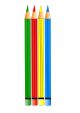 pp			dd			ppp			ddddd			qq			pp			ddd	ppp			qqq			d			qqp			dddd			pppp			dpppp			p			dddd			ooo			c			oo			o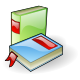 Ćwiczenie 3: Czytaj sylabami. szyb – ko / szyb – kozbudź – się / wsta – wajstyg – nie /  ka - wa zę – by / myj /  i  / rę – ceświa – tło / gaś / w ła – zien – ceta – ta  / na / cze – katram – waj /  nam / u – cie – ka bez / ha – ła – su nie / ma  / cza – su szyb – ko / szyb – ko		 Uda się!  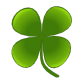 Ćwiczenie 4: Pokoloruj na pomarańczowo wszystkie literki p, a na zielono litery d.po			pod			dom			od		pod			op			od			dospacer		poda 			deszcz		pada		podczas		gapa			dopiero		wapnopić			parasol		kapeć		kąpać